Bu formun İşyeri Stajyer Sorumlusu tarafından doldurulması ve staj yapılan kurum tarafından onaylanması gerekmektedir. Formu daha sonra kapalı bir zarfa koyup, kapalı kısımları imza/kaşelendikten sonra öğrenciye teslim ediniz.STAJ YAPAN ÖĞRENCİNİNAdı, Soyadı: ................................................................................Numarası:...................................................................................Staj Yapılan Tarih: ......................................................................Çalıştığı İş Günü Sayısı:...............................................................STAJ YAPILAN KURUMFirma Adı:...................................................................................Adresi:........................................................................................Telefon:......................................................................................STAJ YAPILAN BİRİMİşyeri Stajyer Sorumlusu: ..........................................................İşyeri Stajyer Sorumlusu Unvanı:...............................................İmza: ..........................................................................................Telefon:......................................................................................E-posta:......................................................................................KURUM ONAYIOnaylayan KişininAdı, Soyadı: ................................................................................Unvanı:.......................................................................................Tarih:..........................................................................................İmza/Mühür:..............................................................................ÖĞRENCİ HAKKINDAKİ GÖRÜŞLER (İşyeri Stajyer Sorumlusu Tarafından Doldurulacaktır.)   Yeterlilik Derecesi; 5: Çok iyi, 4: İyi, 3: Orta, 2: Zayıf, 1: YetersizEklemek İstedikleriniz:ÜNİVERSİTE ONAYI (DEKANLIK TARAFINDAN DOLDURULACAKTIR)Önceki Gün Sayısı:	Onaylayan:Bu Stajda Kabul Edilen Gün Sayısı:	Tarih:Toplam Gün Sayısı:	İmza: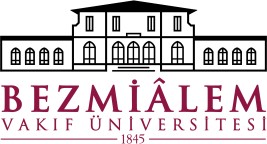 ECZACILIK FAKÜLTESİ ZORUNLU STAJ DEĞERLENDİRME FORMU ECZA DEPOSU STAJIECZACILIK FAKÜLTESİ ZORUNLU STAJ DEĞERLENDİRME FORMU ECZA DEPOSU STAJIECZACILIK FAKÜLTESİ ZORUNLU STAJ DEĞERLENDİRME FORMU ECZA DEPOSU STAJIECZACILIK FAKÜLTESİ ZORUNLU STAJ DEĞERLENDİRME FORMU ECZA DEPOSU STAJIECZACILIK FAKÜLTESİ ZORUNLU STAJ DEĞERLENDİRME FORMU ECZA DEPOSU STAJIDoküman Kodu: ÜNV-ECZ-FRM-022Yayın Tarihi: 12.06.2023Revizyon No: 00Revizyon Tarihi: …/…/……Sayfa 1 / 2(5) Çok iyi(4) İyi(3) Orta(2) Kötü(1) Çok kötüİş DisipliniMesleki BecerisiOrtama UyumuÇevresindekilerle İlişkisiECZACILIK FAKÜLTESİ ZORUNLU STAJ DEĞERLENDİRME FORMU ECZA DEPOSU STAJIECZACILIK FAKÜLTESİ ZORUNLU STAJ DEĞERLENDİRME FORMU ECZA DEPOSU STAJIECZACILIK FAKÜLTESİ ZORUNLU STAJ DEĞERLENDİRME FORMU ECZA DEPOSU STAJIECZACILIK FAKÜLTESİ ZORUNLU STAJ DEĞERLENDİRME FORMU ECZA DEPOSU STAJIECZACILIK FAKÜLTESİ ZORUNLU STAJ DEĞERLENDİRME FORMU ECZA DEPOSU STAJIDoküman Kodu: ÜNV-ECZ-FRM-001Yayın Tarihi: 26.08.2019Revizyon No: 00Revizyon Tarihi: …/…/……Sayfa 2 / 2Öğrenim Hedefi (Staj Yapılan İlgili Birimdeki Altyapıya Göre, İşyeri Stajyer Sorumlusu Tarafından Doldurulacaktır.)Yeterlilik DerecesiYeterlilik DerecesiYeterlilik DerecesiYeterlilik DerecesiYeterlilik Derecesi123451. Ecza deposu açmak için gerekli işlemler hakkında bilgi sahibidir.2. Ecza deposu açmak için işyerinde aranan özellikler bilir.Staj yapılan ecza deposunun;İlaçları tasnif şekli hakkında bilgi sahibidir.Personel durumu hakkında bilgi sahibidir.Bölümleri ve bölümlerin fonksiyonları hakkında bilgi sahibidir.Ecza deposunda bulunan araç ve gereçler hakkında bilgi sahibidir.Temizlik ve hijyen koşulları hakkında bilgi sahibidir.Soğukta saklanması gereken ilaçların depolama koşulları hakkında bilgi sahibidir.Bu ilaçların soğuk zincir kırılmadan eczaneye ulaştırılma koşulları hakkında bilgi sahibidir.4. Bir ecza deposunun genel işleyiş şekli hakkında bilgi sahibidir.